Протокол № 242заседания ПравленияСаморегулируемой организации аудиторовАССОЦИАЦИЯ «СОДРУЖЕСТВО» (СРО ААС)г. Москва 			                             			                03 ноября 2016 годаГолосовали:Члены Правления СРО ААС:Чая В.Т., Горячева О.В., Гузов Ю.Н., Жуков С.П., Кобозева Н.В., Константинова И.Г., Кромин А.Ю., Лимаренко Д.Н., Михайлович Т.Н., Мухарева Е.В., Новиков Д.Б., Носова О.А., Рыбенко Г.А., Симакова М.Ю., Старовойтова Е.В., Суйц В.П., Сюткина М.Г., Черкасова Н.В., Шеремет А.Д.Итого в голосовании на заседании Правления СРО ААС приняло участие 19 из 29 человек, что составляет 65,5% голосов, кворум для принятия решений имеется.Форма заседания Правления СРО ААС – заочная.Документы, содержащие сведения о голосовании членов Правления СРО ААС, принимались до 03 ноября 2016 года.ПОВЕСТКА ДНЯ:О приеме в члены СРО ААС.О приостановлении членства в СРО ААС.О прекращении членства в СРО ААС.Решили: утвердить повестку дня заседания Правления СРО ААС.Решение принято единогласноПо первому вопросуО приеме в члены СРО ААСРешили:1.1. Принять в члены СРО ААС 9 аудиторов;1.2. Принять в члены СРО ААС 1 индивидуального аудитора;1.3. Принять в члены СРО ААС 5 аудиторских организаций.Решение принято единогласноПо второму вопросуО приостановлении членства в СРО ААС  Решили:2.1. Приостановить членство в СРО ААС на 180 календарных дней по Предписанию Управления Федерального казначейства по г. Москве от 27.10.2016 1 аудиторской организации.Результаты голосования:«За» - 18 голосов«Против» - 0 голосов«Воздержался» - 1 голос«Особое мнение» - 0 голосовПо третьему вопросуО прекращении членства в СРО ААСРешили:3.1. Прекратить членство в СРО ААС на основании поданного заявления 2 аудиторских организаций.Решение принято единогласноПодсчет голосов проводился секретарем заседания Правления СРО ААС Носовой О.А.Подписи:Председатель Правления СРО ААС ______________________ В.Т. ЧаяСекретарь Правления СРО ААС      ______________________ О.А. Носова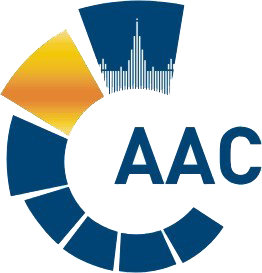 САМОРЕГУЛИРУЕМАЯ ОРГАНИЗАЦИЯ АУДИТОРОВАССОЦИАЦИЯ «СОДРУЖЕСТВО» 
член Международной Федерации Бухгалтеров (IFAC)(ОГРН 1097799010870, ИНН 7729440813, КПП 772901001) 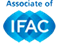 119192, г. Москва, Мичуринский проспект, дом 21, корпус 4. т: +7 (495) 734-22-22, ф: +7 (495) 734-04-22, www.auditor-sro.org, info@auditor-sro.org 